Pembroke Park Primary School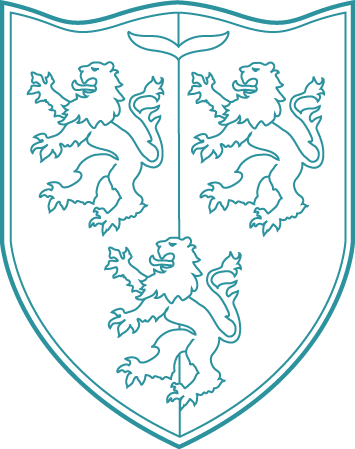 SEND NewsletterWe hope you and your children are well. Please remember you can ask school staff for support and advice using email and dojo or even give us a call. We are here to help.Useful informationThe Wiltshire Parent Carer Council are a wonderful service who help to support parents with children who have a SEND need. Please do take a look at their website for some great information and courses that they have on offer. https://www.wiltshireparentcarercouncil.co.uk/en/Home_PageIn School Support UpdateYou should have all now been contacted by class teachers to go through IEPs and have a copy shared with you. This will be with class teachers so please do ask if you have not heard anything.You should have also received letters and leaflets about interventions.Bite Size SupportI am creating a series of bite size support videos. Each term a new video will be released but I will also put the support on the newsletter. This term the focus is Talking:Talking and making eye contact with your child from the moment they are born is the most important thing you can do to help your child’s development.This could be simply narrating what you are doing, pointing things out when pushing the pushchair, taking it in turns to make noises and mimic the noise back making sure you wait for your child to have their turn.There are 2 websites that are very helpful and give lots of ideas and support for speech and talking, you can find leaflets and tips and where to go/what to do if you are worried about your child’s speech development.https://speechandlanguage.org.uk/talking-point/parents/resources/https://www.icancharity.org.uk/The NHS also has some useful information and videos of ways to talk to children, there are different age ranges:https://www.nhs.uk/start-for-life/toddler/learning-to-talk/learning-to-talk-1-to-2-years/https://www.nhs.uk/start-for-life/toddler/learning-to-talk/learning-to-talk-2-to-3-years/https://www.nhs.uk/start-for-life/toddler/learning-to-talk/learning-to-talk-3-to-5-years/https://www.nhs.uk/start-for-life/baby/learning-to-talk/learning-to-talk-0-to-6-months/https://www.nhs.uk/start-for-life/baby/learning-to-talk/learning-to-talk-6-to-12-months/“When you talk with me, you light up my mind and help my brain to grow…” gov.walesThe welsh government has the above quote on its website and some great videos to watch below:https://www.gov.wales/talk-with-meUseful websites:    https://workwiltshire.co.uk/family-learning/ https://www.family-action.org.uk/what-we-do/children-families/wiltshire-sendiass/https://www.autism.org.uk/https://wiltshirechildrenscentres.org.uk/whats-happening/Wiltshire Local Offer: Wiltshire County Council’s Local Offer and information. This provides you with all information about what Wiltshire has on offer for SEND pupils and how to access support. There is a link to this on our website too.https://www.wiltshire.gov.uk/local-offer-primary Amazing Things Happen: A short film that explains Autism very well. Appropriate for children too. https://www.youtube.com/watch?v=RbwRrVw-CRo&safe=activeBritish Dyslexia Association: The BDA is the voice of dyslexic people. http://www.bdadyslexia.org.uk/I CAN: I CAN is the charity that helps children with speech and language difficulties across the UK. http://www.ican.org.uk/The Young Minds charity offers free, confidential online and telephone support, including information and advice, to any adult worried about the emotional problems, behaviour or mental health of a child or young person up to the age of 25 https://youngminds.org.uk/Please contact your GP if you have any concerns about the mental health of your child or a family member.And Finally!Thank you for taking the time to read this newsletter please do contact your child’s class teacher for any individual advice.Mrs Pearce